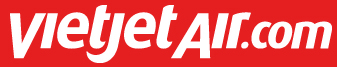 REFUND REQUESTREFUND REQUESTREFUND REQUESTREFUND REQUESTREFUND REQUEST영문 기재 필수 / Receiving e-mail address: refund.korea@vietjetair.com영문 기재 필수 / Receiving e-mail address: refund.korea@vietjetair.com영문 기재 필수 / Receiving e-mail address: refund.korea@vietjetair.com영문 기재 필수 / Receiving e-mail address: refund.korea@vietjetair.com영문 기재 필수 / Receiving e-mail address: refund.korea@vietjetair.com영문 기재 필수 / Receiving e-mail address: refund.korea@vietjetair.com영문 기재 필수 / Receiving e-mail address: refund.korea@vietjetair.com영문 기재 필수 / Receiving e-mail address: refund.korea@vietjetair.com영문 기재 필수 / Receiving e-mail address: refund.korea@vietjetair.com예약번호
(RSVN NO.)#12345678#12345678#12345678이메일EMAIL ADDRESS이메일EMAIL ADDRESS예약번호
(RSVN NO.)#12345678#12345678#12345678연락처PHONE NUMBER연락처PHONE NUMBER+82-xxxxxxxxxx+82-xxxxxxxxxx+82-xxxxxxxxxx이름/성별
(NAME)NAME1NAME2NAME3 NAME1NAME2NAME3 NAME1NAME2NAME3 NAME1NAME2NAME3 NAME1NAME2NAME3 NAME1NAME2NAME3 NAME1NAME2NAME3 NAME1NAME2NAME3 항공 일정(FLT SKD)날짜(Date)편명(FLT)편명(FLT)출발지(City)출발시간(ETD)도착지(City)도착시간(ETA)항공 일정(FLT SKD)출발편(LEG1)yyyy-mm-ddVJ…VJ……… hh:mm…….hh:mm항공 일정(FLT SKD)귀국편(LEG2)yyyy-mm-ddVJ…VJ……….hh:mm…….hh:mm환불규정(Refund Policy)1. 환불 규정* 본 환불 규정은 한국 출/도착이 포함된 여정에 한해 적용됩니다. (한국 출/도착 미포함된 여정은 환불 불가)* 예약 시, 한국 내에서 지불된 경우에 한해 환불 가능합니다.* 환불 요청은 본사 이메일로 refund.korea@vietjetair.com 출발일로부터 8일 전까지 접수해야 환불 가능합니다.
* 출발일은 최초 예약일 기준으로 적용되며, 출발 8일 이전까지 본사로 이메일 접수해야 환불 가능합니다.* 최종 환불 승인 받은 날로부터 영업일 기준 최소 15일 ~ 최대 3주 이내 해당 신용카드사로 환불 접수되며,카드사별로 환불 소요 시간이 다를 수 있습니다. 
* 구매 시 이용한 지불 방법은 환불할 때에도 동일 방법으로 적용되어 진행 됩니다. 
* 환불 요청은 본인 인증을 위해 반드시 예약시 기재한 이메일 주소로 발송해야 하며, 다른 이메일로 전송시 환불   불가합니다. 
* 전체 미사용 항공권과 일부 구간 사용된 항공권은 부분환불 불가합니다.
* 미탑승 항공권(NO-SHOW)의 경우 환불 불가합니다. 
* 환불은 최초 구매한 항공운임에 한해 적용되며, 최초 구매 후에 추가 지불한 이름변경/일정변경/변경차액 등의 운임은 환불 불가합니다.
* 여행사(GDS)나 타 항공권 구매사이트에서 구매한 항공권은 별도의 규정을 따르니, 구매처로 문의바랍니다.
2. 환불 수수료* 여행사에서 구매한 항공권(GDS)은 항공권 당 70,000원의 수수료가 징수됩니다. 
* 비엣젯항공 홈페이지(www.vietjetair.com)에서 구매한 항공권은 승객당 편도 50,000원의 수수료가 징수됩니다. -----------------------------------------------------------------------------------------------------------------------------------------------------------------------1. GENERAL CONDITIONS* Itinerary must include at least 01 segment from/to Korea on VJ flights. (It is not applicable for the itinerary excludethe segment from/to Korea on VJ flights)* Refund request for tickets issued via Vietjet's website(www.vietjetair.com) to be sent to email: refund.korea@vietjetair.com * Refund request must be sent to VJ at least 08 (eight) calendar days before the first departure date of the itinerary.* From 7 calendar days and less prior to first departure date: non-refundable.* Refund request must be sent through the email address which email address was indicated on booking details of passenger.* All fee such as changing name, changing flight or difference fare are non-refundable. Only refundable the originalfare which passengers had paid for air ticket at the first time* This policy is not applicable for partly used tickets and No-show tickets.* This policy is not applicable for Partial refund. * Whichever payment methods used by customers when making payment will be applied for refunding process.* Refund requests for tickets issued via GDS or META Search Site: Please contact to the original ticketing office.2. REFUND FEES* For tickets issued via GDS 70,000KRW per ticket (Seventy thousand Korean won)* For tickets issued via Vietjet website (www.vietjetair.com) 50,000KRW/pax/segment (Fifty Thousand Korean won)※ I confirm that I have read and agree to the above penalty and refund policy.     상기 내용을 확인하였으며, 환불 규정 및 환불 수수료에 동의합니다.1. 환불 규정* 본 환불 규정은 한국 출/도착이 포함된 여정에 한해 적용됩니다. (한국 출/도착 미포함된 여정은 환불 불가)* 예약 시, 한국 내에서 지불된 경우에 한해 환불 가능합니다.* 환불 요청은 본사 이메일로 refund.korea@vietjetair.com 출발일로부터 8일 전까지 접수해야 환불 가능합니다.
* 출발일은 최초 예약일 기준으로 적용되며, 출발 8일 이전까지 본사로 이메일 접수해야 환불 가능합니다.* 최종 환불 승인 받은 날로부터 영업일 기준 최소 15일 ~ 최대 3주 이내 해당 신용카드사로 환불 접수되며,카드사별로 환불 소요 시간이 다를 수 있습니다. 
* 구매 시 이용한 지불 방법은 환불할 때에도 동일 방법으로 적용되어 진행 됩니다. 
* 환불 요청은 본인 인증을 위해 반드시 예약시 기재한 이메일 주소로 발송해야 하며, 다른 이메일로 전송시 환불   불가합니다. 
* 전체 미사용 항공권과 일부 구간 사용된 항공권은 부분환불 불가합니다.
* 미탑승 항공권(NO-SHOW)의 경우 환불 불가합니다. 
* 환불은 최초 구매한 항공운임에 한해 적용되며, 최초 구매 후에 추가 지불한 이름변경/일정변경/변경차액 등의 운임은 환불 불가합니다.
* 여행사(GDS)나 타 항공권 구매사이트에서 구매한 항공권은 별도의 규정을 따르니, 구매처로 문의바랍니다.
2. 환불 수수료* 여행사에서 구매한 항공권(GDS)은 항공권 당 70,000원의 수수료가 징수됩니다. 
* 비엣젯항공 홈페이지(www.vietjetair.com)에서 구매한 항공권은 승객당 편도 50,000원의 수수료가 징수됩니다. -----------------------------------------------------------------------------------------------------------------------------------------------------------------------1. GENERAL CONDITIONS* Itinerary must include at least 01 segment from/to Korea on VJ flights. (It is not applicable for the itinerary excludethe segment from/to Korea on VJ flights)* Refund request for tickets issued via Vietjet's website(www.vietjetair.com) to be sent to email: refund.korea@vietjetair.com * Refund request must be sent to VJ at least 08 (eight) calendar days before the first departure date of the itinerary.* From 7 calendar days and less prior to first departure date: non-refundable.* Refund request must be sent through the email address which email address was indicated on booking details of passenger.* All fee such as changing name, changing flight or difference fare are non-refundable. Only refundable the originalfare which passengers had paid for air ticket at the first time* This policy is not applicable for partly used tickets and No-show tickets.* This policy is not applicable for Partial refund. * Whichever payment methods used by customers when making payment will be applied for refunding process.* Refund requests for tickets issued via GDS or META Search Site: Please contact to the original ticketing office.2. REFUND FEES* For tickets issued via GDS 70,000KRW per ticket (Seventy thousand Korean won)* For tickets issued via Vietjet website (www.vietjetair.com) 50,000KRW/pax/segment (Fifty Thousand Korean won)※ I confirm that I have read and agree to the above penalty and refund policy.     상기 내용을 확인하였으며, 환불 규정 및 환불 수수료에 동의합니다.1. 환불 규정* 본 환불 규정은 한국 출/도착이 포함된 여정에 한해 적용됩니다. (한국 출/도착 미포함된 여정은 환불 불가)* 예약 시, 한국 내에서 지불된 경우에 한해 환불 가능합니다.* 환불 요청은 본사 이메일로 refund.korea@vietjetair.com 출발일로부터 8일 전까지 접수해야 환불 가능합니다.
* 출발일은 최초 예약일 기준으로 적용되며, 출발 8일 이전까지 본사로 이메일 접수해야 환불 가능합니다.* 최종 환불 승인 받은 날로부터 영업일 기준 최소 15일 ~ 최대 3주 이내 해당 신용카드사로 환불 접수되며,카드사별로 환불 소요 시간이 다를 수 있습니다. 
* 구매 시 이용한 지불 방법은 환불할 때에도 동일 방법으로 적용되어 진행 됩니다. 
* 환불 요청은 본인 인증을 위해 반드시 예약시 기재한 이메일 주소로 발송해야 하며, 다른 이메일로 전송시 환불   불가합니다. 
* 전체 미사용 항공권과 일부 구간 사용된 항공권은 부분환불 불가합니다.
* 미탑승 항공권(NO-SHOW)의 경우 환불 불가합니다. 
* 환불은 최초 구매한 항공운임에 한해 적용되며, 최초 구매 후에 추가 지불한 이름변경/일정변경/변경차액 등의 운임은 환불 불가합니다.
* 여행사(GDS)나 타 항공권 구매사이트에서 구매한 항공권은 별도의 규정을 따르니, 구매처로 문의바랍니다.
2. 환불 수수료* 여행사에서 구매한 항공권(GDS)은 항공권 당 70,000원의 수수료가 징수됩니다. 
* 비엣젯항공 홈페이지(www.vietjetair.com)에서 구매한 항공권은 승객당 편도 50,000원의 수수료가 징수됩니다. -----------------------------------------------------------------------------------------------------------------------------------------------------------------------1. GENERAL CONDITIONS* Itinerary must include at least 01 segment from/to Korea on VJ flights. (It is not applicable for the itinerary excludethe segment from/to Korea on VJ flights)* Refund request for tickets issued via Vietjet's website(www.vietjetair.com) to be sent to email: refund.korea@vietjetair.com * Refund request must be sent to VJ at least 08 (eight) calendar days before the first departure date of the itinerary.* From 7 calendar days and less prior to first departure date: non-refundable.* Refund request must be sent through the email address which email address was indicated on booking details of passenger.* All fee such as changing name, changing flight or difference fare are non-refundable. Only refundable the originalfare which passengers had paid for air ticket at the first time* This policy is not applicable for partly used tickets and No-show tickets.* This policy is not applicable for Partial refund. * Whichever payment methods used by customers when making payment will be applied for refunding process.* Refund requests for tickets issued via GDS or META Search Site: Please contact to the original ticketing office.2. REFUND FEES* For tickets issued via GDS 70,000KRW per ticket (Seventy thousand Korean won)* For tickets issued via Vietjet website (www.vietjetair.com) 50,000KRW/pax/segment (Fifty Thousand Korean won)※ I confirm that I have read and agree to the above penalty and refund policy.     상기 내용을 확인하였으며, 환불 규정 및 환불 수수료에 동의합니다.1. 환불 규정* 본 환불 규정은 한국 출/도착이 포함된 여정에 한해 적용됩니다. (한국 출/도착 미포함된 여정은 환불 불가)* 예약 시, 한국 내에서 지불된 경우에 한해 환불 가능합니다.* 환불 요청은 본사 이메일로 refund.korea@vietjetair.com 출발일로부터 8일 전까지 접수해야 환불 가능합니다.
* 출발일은 최초 예약일 기준으로 적용되며, 출발 8일 이전까지 본사로 이메일 접수해야 환불 가능합니다.* 최종 환불 승인 받은 날로부터 영업일 기준 최소 15일 ~ 최대 3주 이내 해당 신용카드사로 환불 접수되며,카드사별로 환불 소요 시간이 다를 수 있습니다. 
* 구매 시 이용한 지불 방법은 환불할 때에도 동일 방법으로 적용되어 진행 됩니다. 
* 환불 요청은 본인 인증을 위해 반드시 예약시 기재한 이메일 주소로 발송해야 하며, 다른 이메일로 전송시 환불   불가합니다. 
* 전체 미사용 항공권과 일부 구간 사용된 항공권은 부분환불 불가합니다.
* 미탑승 항공권(NO-SHOW)의 경우 환불 불가합니다. 
* 환불은 최초 구매한 항공운임에 한해 적용되며, 최초 구매 후에 추가 지불한 이름변경/일정변경/변경차액 등의 운임은 환불 불가합니다.
* 여행사(GDS)나 타 항공권 구매사이트에서 구매한 항공권은 별도의 규정을 따르니, 구매처로 문의바랍니다.
2. 환불 수수료* 여행사에서 구매한 항공권(GDS)은 항공권 당 70,000원의 수수료가 징수됩니다. 
* 비엣젯항공 홈페이지(www.vietjetair.com)에서 구매한 항공권은 승객당 편도 50,000원의 수수료가 징수됩니다. -----------------------------------------------------------------------------------------------------------------------------------------------------------------------1. GENERAL CONDITIONS* Itinerary must include at least 01 segment from/to Korea on VJ flights. (It is not applicable for the itinerary excludethe segment from/to Korea on VJ flights)* Refund request for tickets issued via Vietjet's website(www.vietjetair.com) to be sent to email: refund.korea@vietjetair.com * Refund request must be sent to VJ at least 08 (eight) calendar days before the first departure date of the itinerary.* From 7 calendar days and less prior to first departure date: non-refundable.* Refund request must be sent through the email address which email address was indicated on booking details of passenger.* All fee such as changing name, changing flight or difference fare are non-refundable. Only refundable the originalfare which passengers had paid for air ticket at the first time* This policy is not applicable for partly used tickets and No-show tickets.* This policy is not applicable for Partial refund. * Whichever payment methods used by customers when making payment will be applied for refunding process.* Refund requests for tickets issued via GDS or META Search Site: Please contact to the original ticketing office.2. REFUND FEES* For tickets issued via GDS 70,000KRW per ticket (Seventy thousand Korean won)* For tickets issued via Vietjet website (www.vietjetair.com) 50,000KRW/pax/segment (Fifty Thousand Korean won)※ I confirm that I have read and agree to the above penalty and refund policy.     상기 내용을 확인하였으며, 환불 규정 및 환불 수수료에 동의합니다.1. 환불 규정* 본 환불 규정은 한국 출/도착이 포함된 여정에 한해 적용됩니다. (한국 출/도착 미포함된 여정은 환불 불가)* 예약 시, 한국 내에서 지불된 경우에 한해 환불 가능합니다.* 환불 요청은 본사 이메일로 refund.korea@vietjetair.com 출발일로부터 8일 전까지 접수해야 환불 가능합니다.
* 출발일은 최초 예약일 기준으로 적용되며, 출발 8일 이전까지 본사로 이메일 접수해야 환불 가능합니다.* 최종 환불 승인 받은 날로부터 영업일 기준 최소 15일 ~ 최대 3주 이내 해당 신용카드사로 환불 접수되며,카드사별로 환불 소요 시간이 다를 수 있습니다. 
* 구매 시 이용한 지불 방법은 환불할 때에도 동일 방법으로 적용되어 진행 됩니다. 
* 환불 요청은 본인 인증을 위해 반드시 예약시 기재한 이메일 주소로 발송해야 하며, 다른 이메일로 전송시 환불   불가합니다. 
* 전체 미사용 항공권과 일부 구간 사용된 항공권은 부분환불 불가합니다.
* 미탑승 항공권(NO-SHOW)의 경우 환불 불가합니다. 
* 환불은 최초 구매한 항공운임에 한해 적용되며, 최초 구매 후에 추가 지불한 이름변경/일정변경/변경차액 등의 운임은 환불 불가합니다.
* 여행사(GDS)나 타 항공권 구매사이트에서 구매한 항공권은 별도의 규정을 따르니, 구매처로 문의바랍니다.
2. 환불 수수료* 여행사에서 구매한 항공권(GDS)은 항공권 당 70,000원의 수수료가 징수됩니다. 
* 비엣젯항공 홈페이지(www.vietjetair.com)에서 구매한 항공권은 승객당 편도 50,000원의 수수료가 징수됩니다. -----------------------------------------------------------------------------------------------------------------------------------------------------------------------1. GENERAL CONDITIONS* Itinerary must include at least 01 segment from/to Korea on VJ flights. (It is not applicable for the itinerary excludethe segment from/to Korea on VJ flights)* Refund request for tickets issued via Vietjet's website(www.vietjetair.com) to be sent to email: refund.korea@vietjetair.com * Refund request must be sent to VJ at least 08 (eight) calendar days before the first departure date of the itinerary.* From 7 calendar days and less prior to first departure date: non-refundable.* Refund request must be sent through the email address which email address was indicated on booking details of passenger.* All fee such as changing name, changing flight or difference fare are non-refundable. Only refundable the originalfare which passengers had paid for air ticket at the first time* This policy is not applicable for partly used tickets and No-show tickets.* This policy is not applicable for Partial refund. * Whichever payment methods used by customers when making payment will be applied for refunding process.* Refund requests for tickets issued via GDS or META Search Site: Please contact to the original ticketing office.2. REFUND FEES* For tickets issued via GDS 70,000KRW per ticket (Seventy thousand Korean won)* For tickets issued via Vietjet website (www.vietjetair.com) 50,000KRW/pax/segment (Fifty Thousand Korean won)※ I confirm that I have read and agree to the above penalty and refund policy.     상기 내용을 확인하였으며, 환불 규정 및 환불 수수료에 동의합니다.1. 환불 규정* 본 환불 규정은 한국 출/도착이 포함된 여정에 한해 적용됩니다. (한국 출/도착 미포함된 여정은 환불 불가)* 예약 시, 한국 내에서 지불된 경우에 한해 환불 가능합니다.* 환불 요청은 본사 이메일로 refund.korea@vietjetair.com 출발일로부터 8일 전까지 접수해야 환불 가능합니다.
* 출발일은 최초 예약일 기준으로 적용되며, 출발 8일 이전까지 본사로 이메일 접수해야 환불 가능합니다.* 최종 환불 승인 받은 날로부터 영업일 기준 최소 15일 ~ 최대 3주 이내 해당 신용카드사로 환불 접수되며,카드사별로 환불 소요 시간이 다를 수 있습니다. 
* 구매 시 이용한 지불 방법은 환불할 때에도 동일 방법으로 적용되어 진행 됩니다. 
* 환불 요청은 본인 인증을 위해 반드시 예약시 기재한 이메일 주소로 발송해야 하며, 다른 이메일로 전송시 환불   불가합니다. 
* 전체 미사용 항공권과 일부 구간 사용된 항공권은 부분환불 불가합니다.
* 미탑승 항공권(NO-SHOW)의 경우 환불 불가합니다. 
* 환불은 최초 구매한 항공운임에 한해 적용되며, 최초 구매 후에 추가 지불한 이름변경/일정변경/변경차액 등의 운임은 환불 불가합니다.
* 여행사(GDS)나 타 항공권 구매사이트에서 구매한 항공권은 별도의 규정을 따르니, 구매처로 문의바랍니다.
2. 환불 수수료* 여행사에서 구매한 항공권(GDS)은 항공권 당 70,000원의 수수료가 징수됩니다. 
* 비엣젯항공 홈페이지(www.vietjetair.com)에서 구매한 항공권은 승객당 편도 50,000원의 수수료가 징수됩니다. -----------------------------------------------------------------------------------------------------------------------------------------------------------------------1. GENERAL CONDITIONS* Itinerary must include at least 01 segment from/to Korea on VJ flights. (It is not applicable for the itinerary excludethe segment from/to Korea on VJ flights)* Refund request for tickets issued via Vietjet's website(www.vietjetair.com) to be sent to email: refund.korea@vietjetair.com * Refund request must be sent to VJ at least 08 (eight) calendar days before the first departure date of the itinerary.* From 7 calendar days and less prior to first departure date: non-refundable.* Refund request must be sent through the email address which email address was indicated on booking details of passenger.* All fee such as changing name, changing flight or difference fare are non-refundable. Only refundable the originalfare which passengers had paid for air ticket at the first time* This policy is not applicable for partly used tickets and No-show tickets.* This policy is not applicable for Partial refund. * Whichever payment methods used by customers when making payment will be applied for refunding process.* Refund requests for tickets issued via GDS or META Search Site: Please contact to the original ticketing office.2. REFUND FEES* For tickets issued via GDS 70,000KRW per ticket (Seventy thousand Korean won)* For tickets issued via Vietjet website (www.vietjetair.com) 50,000KRW/pax/segment (Fifty Thousand Korean won)※ I confirm that I have read and agree to the above penalty and refund policy.     상기 내용을 확인하였으며, 환불 규정 및 환불 수수료에 동의합니다.1. 환불 규정* 본 환불 규정은 한국 출/도착이 포함된 여정에 한해 적용됩니다. (한국 출/도착 미포함된 여정은 환불 불가)* 예약 시, 한국 내에서 지불된 경우에 한해 환불 가능합니다.* 환불 요청은 본사 이메일로 refund.korea@vietjetair.com 출발일로부터 8일 전까지 접수해야 환불 가능합니다.
* 출발일은 최초 예약일 기준으로 적용되며, 출발 8일 이전까지 본사로 이메일 접수해야 환불 가능합니다.* 최종 환불 승인 받은 날로부터 영업일 기준 최소 15일 ~ 최대 3주 이내 해당 신용카드사로 환불 접수되며,카드사별로 환불 소요 시간이 다를 수 있습니다. 
* 구매 시 이용한 지불 방법은 환불할 때에도 동일 방법으로 적용되어 진행 됩니다. 
* 환불 요청은 본인 인증을 위해 반드시 예약시 기재한 이메일 주소로 발송해야 하며, 다른 이메일로 전송시 환불   불가합니다. 
* 전체 미사용 항공권과 일부 구간 사용된 항공권은 부분환불 불가합니다.
* 미탑승 항공권(NO-SHOW)의 경우 환불 불가합니다. 
* 환불은 최초 구매한 항공운임에 한해 적용되며, 최초 구매 후에 추가 지불한 이름변경/일정변경/변경차액 등의 운임은 환불 불가합니다.
* 여행사(GDS)나 타 항공권 구매사이트에서 구매한 항공권은 별도의 규정을 따르니, 구매처로 문의바랍니다.
2. 환불 수수료* 여행사에서 구매한 항공권(GDS)은 항공권 당 70,000원의 수수료가 징수됩니다. 
* 비엣젯항공 홈페이지(www.vietjetair.com)에서 구매한 항공권은 승객당 편도 50,000원의 수수료가 징수됩니다. -----------------------------------------------------------------------------------------------------------------------------------------------------------------------1. GENERAL CONDITIONS* Itinerary must include at least 01 segment from/to Korea on VJ flights. (It is not applicable for the itinerary excludethe segment from/to Korea on VJ flights)* Refund request for tickets issued via Vietjet's website(www.vietjetair.com) to be sent to email: refund.korea@vietjetair.com * Refund request must be sent to VJ at least 08 (eight) calendar days before the first departure date of the itinerary.* From 7 calendar days and less prior to first departure date: non-refundable.* Refund request must be sent through the email address which email address was indicated on booking details of passenger.* All fee such as changing name, changing flight or difference fare are non-refundable. Only refundable the originalfare which passengers had paid for air ticket at the first time* This policy is not applicable for partly used tickets and No-show tickets.* This policy is not applicable for Partial refund. * Whichever payment methods used by customers when making payment will be applied for refunding process.* Refund requests for tickets issued via GDS or META Search Site: Please contact to the original ticketing office.2. REFUND FEES* For tickets issued via GDS 70,000KRW per ticket (Seventy thousand Korean won)* For tickets issued via Vietjet website (www.vietjetair.com) 50,000KRW/pax/segment (Fifty Thousand Korean won)※ I confirm that I have read and agree to the above penalty and refund policy.     상기 내용을 확인하였으며, 환불 규정 및 환불 수수료에 동의합니다.1. 환불 규정* 본 환불 규정은 한국 출/도착이 포함된 여정에 한해 적용됩니다. (한국 출/도착 미포함된 여정은 환불 불가)* 예약 시, 한국 내에서 지불된 경우에 한해 환불 가능합니다.* 환불 요청은 본사 이메일로 refund.korea@vietjetair.com 출발일로부터 8일 전까지 접수해야 환불 가능합니다.
* 출발일은 최초 예약일 기준으로 적용되며, 출발 8일 이전까지 본사로 이메일 접수해야 환불 가능합니다.* 최종 환불 승인 받은 날로부터 영업일 기준 최소 15일 ~ 최대 3주 이내 해당 신용카드사로 환불 접수되며,카드사별로 환불 소요 시간이 다를 수 있습니다. 
* 구매 시 이용한 지불 방법은 환불할 때에도 동일 방법으로 적용되어 진행 됩니다. 
* 환불 요청은 본인 인증을 위해 반드시 예약시 기재한 이메일 주소로 발송해야 하며, 다른 이메일로 전송시 환불   불가합니다. 
* 전체 미사용 항공권과 일부 구간 사용된 항공권은 부분환불 불가합니다.
* 미탑승 항공권(NO-SHOW)의 경우 환불 불가합니다. 
* 환불은 최초 구매한 항공운임에 한해 적용되며, 최초 구매 후에 추가 지불한 이름변경/일정변경/변경차액 등의 운임은 환불 불가합니다.
* 여행사(GDS)나 타 항공권 구매사이트에서 구매한 항공권은 별도의 규정을 따르니, 구매처로 문의바랍니다.
2. 환불 수수료* 여행사에서 구매한 항공권(GDS)은 항공권 당 70,000원의 수수료가 징수됩니다. 
* 비엣젯항공 홈페이지(www.vietjetair.com)에서 구매한 항공권은 승객당 편도 50,000원의 수수료가 징수됩니다. -----------------------------------------------------------------------------------------------------------------------------------------------------------------------1. GENERAL CONDITIONS* Itinerary must include at least 01 segment from/to Korea on VJ flights. (It is not applicable for the itinerary excludethe segment from/to Korea on VJ flights)* Refund request for tickets issued via Vietjet's website(www.vietjetair.com) to be sent to email: refund.korea@vietjetair.com * Refund request must be sent to VJ at least 08 (eight) calendar days before the first departure date of the itinerary.* From 7 calendar days and less prior to first departure date: non-refundable.* Refund request must be sent through the email address which email address was indicated on booking details of passenger.* All fee such as changing name, changing flight or difference fare are non-refundable. Only refundable the originalfare which passengers had paid for air ticket at the first time* This policy is not applicable for partly used tickets and No-show tickets.* This policy is not applicable for Partial refund. * Whichever payment methods used by customers when making payment will be applied for refunding process.* Refund requests for tickets issued via GDS or META Search Site: Please contact to the original ticketing office.2. REFUND FEES* For tickets issued via GDS 70,000KRW per ticket (Seventy thousand Korean won)* For tickets issued via Vietjet website (www.vietjetair.com) 50,000KRW/pax/segment (Fifty Thousand Korean won)※ I confirm that I have read and agree to the above penalty and refund policy.     상기 내용을 확인하였으며, 환불 규정 및 환불 수수료에 동의합니다.